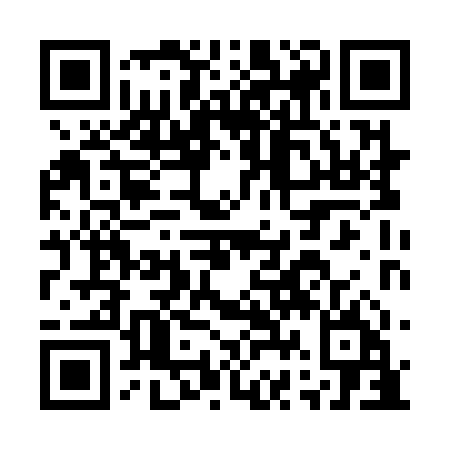 Prayer times for Domaine-des-Reves, Quebec, CanadaMon 1 Jul 2024 - Wed 31 Jul 2024High Latitude Method: Angle Based RulePrayer Calculation Method: Islamic Society of North AmericaAsar Calculation Method: HanafiPrayer times provided by https://www.salahtimes.comDateDayFajrSunriseDhuhrAsrMaghribIsha1Mon2:595:0012:506:158:4110:422Tue3:005:0012:516:158:4110:413Wed3:015:0112:516:148:4010:404Thu3:025:0212:516:148:4010:395Fri3:035:0212:516:148:4010:396Sat3:045:0312:516:148:3910:387Sun3:065:0412:516:148:3910:378Mon3:075:0512:526:148:3810:369Tue3:085:0512:526:148:3810:3510Wed3:105:0612:526:138:3710:3311Thu3:115:0712:526:138:3710:3212Fri3:135:0812:526:138:3610:3113Sat3:145:0912:526:128:3510:3014Sun3:165:1012:526:128:3410:2815Mon3:175:1112:536:128:3410:2716Tue3:195:1212:536:118:3310:2617Wed3:205:1312:536:118:3210:2418Thu3:225:1412:536:108:3110:2319Fri3:245:1512:536:108:3010:2120Sat3:255:1612:536:098:2910:1921Sun3:275:1712:536:098:2810:1822Mon3:295:1812:536:088:2710:1623Tue3:315:1912:536:088:2610:1424Wed3:325:2012:536:078:2510:1325Thu3:345:2112:536:078:2410:1126Fri3:365:2212:536:068:2310:0927Sat3:385:2412:536:058:2210:0728Sun3:395:2512:536:048:2110:0529Mon3:415:2612:536:048:1910:0430Tue3:435:2712:536:038:1810:0231Wed3:455:2812:536:028:1710:00